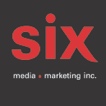 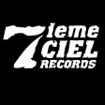 Greg BeaudinWoah là! (feat. Eman) – Premier extrait de son projet solo à venirMontréal, juin 2022 - L’auteur-compositeur-interprète et rappeur Greg Beaudin (connu également depuis plusieurs années sous le nom de Snail Kid) partage aujourd’hui Woah là! (feat.Eman), son tout premier extrait en tant qu’artiste solo et la toute première chanson enregistrée pour son album à venir. Pour Greg Beaudin, il s'agit d'une réaffirmation de son identité, d'où il vient et de sa position actuelle par rapport à la scène hip hop du moment. Pour ce faire, il a fait appel à son ami et influence de longue date Eman, qui avait lui aussi beaucoup à dire et une position similaire à la sienne. Le bridge est assuré par sa talentueuse amie Tessita, qui transporte la chanson dans son univers le temps de quatre mesures. L'écriture et l'enregistrement de cette chanson s'est étalé sur presque deux ans, ce qui a permis d'ajouter énormément d'idées un niveau de la production y compris l'enregistrement de cuivres arrangés par Phil Brault. Greg Beaudin a toujours su se démarquer sur la scène hip-hop québécoise. Étant un passionné d’impro et de rap battles, il débute sa carrière en participant à plusieurs WordUp! Battles où il fait d’ailleurs la connaissance d’autres artistes avec qui il forme en 2011 le groupe Dead Obies ; une référence hip-hop au Québec. Accompagné de son frère David Beaudin-Kerr (alias Jam), et de son père d’origine jamaïcaine Robin Kerr (Uprising), le groupe Brown Family voit le jour en 2016. De cette union familiale découle le premier album Brown. Juxtaposant hip-hop, reggae, soul et dancehall, leur premier album fut un franc succès. Suivra le EP POPLUV (2017) et l’album brown baby gone (2019). Source : Disque 7ième CielInformation : Simon Fauteux / Patricia Clavel